Областное государственное бюджетное 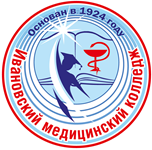 профессиональное образовательное учреждение«Ивановский медицинский колледж»РАБОЧАЯ ТЕТРАДЬдля проведения практических занятий со студентамимедицинского колледжаСпециальность 31.02.01 Лечебное делоПМ.03 Неотложная медицинская помощь на догоспитальном этапеМДК  03.01. Дифференциальная диагностика и оказание неотложной медицинской помощи на догоспитальном этапе.                    Тема:  Дифференциальная диагностика и оказание неотложной помощи на догоспитальном этапе в неврологииИваново, 2022 г.Составитель:преподаватель  ПМ  Темрук С.А.Рассмотрено и утвержденоСоветом по научно-исследовательскойдеятельности ОГБПОУ ИМКпротокол №_____ от _________________Председатель СоветаДиректор ОГБПОУ ИМККудрина Т.В. __________________СОДЕРЖАНИЕ                                                                                                                 Стр.ПОЯСНИТЕЛЬНАЯ ЗАПИСКА	4ЗАДАНИЯ ДЛЯ САМОСТОЯТЕЛЬНОЙ РАБОТЫ..	6СПИСОК ЛИТЕРАТУРЫ…………………………………………………….…24	Пояснительная записка     Рабочая тетрадь для проведения практических занятий со студентами по дисциплине  «Дифференциальная диагностика и оказание неотложной помощи на догоспитальном этапе» предназначена для студентов по специальности 31.02.01 «Лечебное дело». Цель рабочей тетради - оказание помощи студентам в выполнении самостоятельной работы по теме: «Дифференциальная диагностика и оказание неотложной медицинской помощи на догоспитальном этапе в неврологии».                       Настоящая рабочая тетрадь содержат задания, которые позволят студентам самостоятельно овладеть фундаментальными знаниями, профессиональными умениями и навыками деятельности по специальности, опытом творческой и исследовательской деятельности и направлены на формирование следующих компетенций:ПК 3.1. Проводить диагностику неотложных состояний.ПК 3.2. Определять тактику ведения пациента.ПК 3.3. Выполнять лечебные вмешательства по оказанию медицинской помощи на догоспитальном этапе.ПК 3.4. Проводить контроль эффективности проводимых мероприятий.ПК 3.5. Осуществлять контроль состояния пациента.ПК 3.6. Определять показания к госпитализации и проводить транспортировку пациента в стационар.ПК 3.7. Оформлять медицинскую документацию.ПК 3.8. Организовывать и оказывать неотложную медицинскую помощь пострадавшим в чрезвычайных ситуациях.ОК 1. Понимать сущность и социальную значимость своей будущей профессии, проявлять к ней устойчивый интерес.ОК 2. Организовывать собственную деятельность, выбирать типовые методы и способы выполнения профессиональных задач, оценивать их эффективность и качество.ОК 3. Принимать решения в стандартных и нестандартных ситуациях и нести за них ответственность.ОК 4. Осуществлять поиск и использование информации, необходимой для эффективного выполнения возложенных на него профессиональных задач, а также для своего профессионального и личностного развития.ОК 5. Использовать информационно-коммуникационные технологии в профессиональной деятельности.ОК 6. Работать в коллективе и команде, эффективно общаться с коллегами, руководством, потребителями.ОК 7. Брать ответственность за работу членов команды (подчиненных), за результат выполнения заданий.ОК 8. Самостоятельно определять задачи профессионального и личностного развития, заниматься самообразованием, осознанно планировать и осуществлять повышение своей квалификации.ОК 9. Ориентироваться в условиях частой смены технологий в профессиональной деятельности.ОК 10. Бережно относиться к историческому наследию и культурным традициям народа, уважать социальные, культурные и религиозные различия.ОК 11. Быть готовым брать на себя нравственные обязательства по отношению к природе, обществу, человеку.ОК 12. Организовывать рабочее место с соблюдением требований охраны труда, производственной санитарии, инфекционной и противопожарной безопасности.ОК 13. Вести здоровый образ жизни, заниматься физической культурой и спортом для укрепления здоровья, достижения жизненных и профессиональных целей.В результате изучения МДК  03.01. Дифференциальная диагностика и оказание неотложной помощи на догоспитальном этапе, темы: «Дифференциальная диагностика и оказание неотложной помощи на догоспитальном этапе в неврологии» обучающийся должен:иметь практический опыт: проведения клинического обследования при неотложных состояниях на догоспитальном этапе в неврологии;определения тяжести состояния пациента и имеющегося ведущего синдрома;проведения дифференциальной диагностики заболеваний в неврологии;работы с портативной диагностической и реанимационной аппаратурой; оказания посиндромной неотложной медицинской помощи; определения показаний к госпитализации и осуществления транспортировки пациента;оказания экстренной медицинской помощи при различных видах повреждений;уметь: проводить обследование пациента при неотложных состояниях в неврологии на догоспитальном этапе;определять тяжесть состояния пациента;выделять ведущий синдром;проводить дифференциальную диагностику; работать с портативной диагностической и реанимационной аппаратурой;оказывать посиндромную неотложную медицинскую помощь; оценивать эффективность оказания неотложной медицинской помощи; контролировать основные параметры жизнедеятельности; осуществлять фармакотерапию на догоспитальном этапе;определять показания к госпитализациии и осуществлять транспортировку пациента;осуществлять мониторинг на всех этапах догоспитальной помощи;организовывать работу команды по оказанию неотложной медицинской помощи пациентам;обучать пациентов само- и взаимопомощи;организовывать и проводить медицинскую сортировку, первую медицинскую, доврачебную помощь в чрезвычайных ситуациях;знать:этиологию и патогенез неотложных состояний;основные параметры жизнедеятельности;особенности диагностики неотложных состояний;алгоритм действия фельдшера при возникновении неотложных состояний на догоспитальном этапе в соответствии со стандартами оказания скорой медицинской помощи;принципы оказания неотложной медицинской помощи при терминальных состояниях на догоспитальном этапе;принципы фармакотерапии при неотложных состояниях на догоспитальном этапе;правила, принципы и виды транспортировки  пациентов в лечебно-профилактическое  учреждение;правила заполнения медицинской  документации;Занятие № 1 Тема: «Дифференциальная диагностика и оказание неотложной помощи на догоспитальном этапе в неврологии. Комы»Задание №1Подпишите обозначенные цифрами отделы головного мозга.1._____________________________________________________________________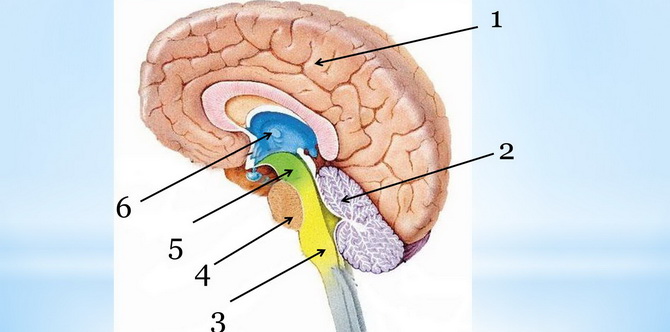 2._____________________________________________________________________3._____________________________________________________________________4._____________________________________________________________________5._____________________________________________________________________6._____________________________________________________________________Задание №2Дайте определение:Комы - ____________________________________________________________________________________________________________________________________________________________________________________________________________________________________________________________________________________________________________________Заполните таблицу: «Классификация ком в зависимости от этиологии»Заполните таблицу: Оценка степени угнетения сознания по шкале ГлазгоЗаполните таблицу:Задание №3Тестовый контроль.Выберите один или несколько правильных ответов:1. Для комы характерно:потеря сознаниясохранение двигательных, чувствительных и соматических функцийнарушение координирующей деятельности ЦНСавтономное функционирование отдельных систем 2. Основные признаки апоплексической комы:расстройство дыханиянарушение гемодинамикигемипарез, анизорефлексия, анизокориягипотермия, цианоз3. Непосредственный механизм церебральной недостаточности:нарушение образования нервного импульса в клетках головного мозга нарушение дыханиянарушение распространения и передачи нервного импульса в клетках головного мозгаугнетение тканевого дыхания, обмена веществ и энергии в клетках головного мозга4. Первично церебральные комы:эпилептическаяпри недостаточности функции внутренних органов цереброваскулярнаяалкогольная5. 7-8 баллов по шкале Глазго – это:оглушениесопор                                          4.  кома глубокаякома поверхностная                  5. кома атоническая6. Оценка степени угнетения сознания по шкале Глазго включает:словесный ответвыраженность менингеальных симптомовоткрывание глазнарушение гемодинамики и дыханиядвигательная реакция7. Для алкогольной комы характерно:развивается чаще постепенногипергидроз                           4. бледность кожных покрововолигоурия                              5. снижение тургора кожи8. Инструментальные исследования на догоспитальном этапе при коме:ЭКГЭЭГвыявление кетонурии с помощью визуальной тест-полоскибиохимический анализ кровиисследование наличия психотропных средств в моче и этанола в слюне с помощью визуальной тест-полоскиопределение концентрации гемоглобина в крови с помощью анализатора гемоглобина, уровня гликемии с помощью анализатора глюкозы9. Установите соответствие:            А. Гипогликемическая кома         Б. Гипергликемическая кома1. начало постепенное                                         5. кожные покровы сухие2. тонус мышц повышен                                      6. судороги3. быстрое развитие                                              7. понижение тонуса мышц4. кожные покровы влажные                               8. жажда10. Дополните определение: Шкалу Глазго применяют для оценки степени угнетения ……Задание №4 Заполните таблицу: «Дифференциальная диагностика ком», в 5 и 6 графах предложите свои критерии.Задание №5Ситуационные задачиЗаданияОпределите неотложное состояние у пациента.Определите степень угнетения сознания по шкале Глазго.Составьте алгоритм оказания неотложной помощи к задаче №4,5,6Задача №1Мужчина 50 лет, находится без сознания. Со слов жены за несколько часов до потери сознания жаловался на сильную головную боль, головокружение, тошноту, рвоту. Накануне было застолье с употреблением алкоголя. В анамнезе – гипертоническая болезнь, систематически не лечился.Объективно: Сознание отсутствует. Нецеленаправленная реакция на болевые раздражители (при покалывании по наружной поверхности голеней – сгибательные движения пальцами ног). Гиперемия лица, носогубная складка сглажена, угол рта опущен, температура тела 37 С0, зрачки расширены с обеих сторон, равны, реакция на свет слабая, тонус мышц снижен. АД 240/120 мм рт. ст., пульс 120 ударов в минуту, дыхание шумное, глубокое с периодами  апноэ до 5-10 сек.Ответ:_______________________________________________________________________________________________________________________________________________________________________________________________________________________________________________________________________________________________________________Задача №2Мужчина 60 лет, жалобы на нарушение речи (по типу «каши во рту»), общую слабость, головокружение, головную боль (умеренно выраженную), онемение в правых конечностях и правой половине лица. Болеет второй день. Сначала появилось онемение в правых конечностях, сегодня с утра появились нарушения речи.Объективно: АД 120/70 мм рт. ст., пульс 68 ударов в минуту, температура 36,6 град. С. Опущен угол рта справа, опущено правое веко. Снижена чувствительность в правых конечностях. Сила мышц рук и ног чуть снижена справа. Походка нарушена: слегка подволакивает правую ногу. Речь нарушена: нечетко выговаривает слова, «проглатывает» окончания фраз. Понимание речи сохранено. Ориентирован, понимает где находится.Ответ:_______________________________________________________________________________________________________________________________________________________________________________________________________________________________________________________________________________________________________________Задача №3На обочине дороги был обнаружен мужчина средних лет.Объективно: сознание спутанное, на вопросы отвечает с опозданием и односложно, спутанно. Нарушена ориентация, не понимает где находится. Лежит с закрытыми глазами, при ответе на вопрос приоткрывает. Болевая реакция сохранена. При осмотре раны фельдшером и наложении повязки пытался одернуть его руку. На лице множественные  ушибленные рваные раны, в лобной части подкожная гематома. На волосистой части головы, в затылочной области, подкожная гематома и повреждения кожных покровов. Левый зрачок немного шире, чем правый. АД 100/70 мм рт. ст., пульс 64 уд./мин., дыхание поверхностное, учащенное, ЧДД 24 в минуту. При поступлении в стационар на рентгенограмме черепа выявлен перелом костей свода черепа.Ответ:_______________________________________________________________________________________________________________________________________________________________________________________________________________________________________________________________________________________________________________Задача №4На фельдшерский пункт с улицы доставлен пациент. Он одет неопрятно, на одежде следы рвотных масс, запах алкоголя и мочи. Т-36º. В контакт не вступает, произносит нечленораздельные звуки, на болевые раздражители реагирует движениями (сгибает руки в локтях и пальцы рук), глаза не открывает. Лицо пастозное, гиперемировано, симметричное. Видимых повреждений нет. Зрачки симметричные, слегка сужены, реакция их на свет снижена. Мышечный тонус снижен, сухожильные рефлексы сохранены. ЧДД 26 уд./мин. Тоны сердца ритмичные.  ЧСС 90 уд./мин. АД 105/60 мм рт.ст.Ответ:_______________________________________________________________________________________________________________________________________________________________________________________________________________________________________________________________________________________________________________Задача №5Фельдшер школы вызван в класс к пациенту 18 лет, страдающему инсулинзависимым сахарным диабетом. Со слов одноклассников несколько минут назад он пожаловался на чувство голода, дрожь, потливость, затем потерял сознание. При обследовании на вопросы реагирует непонятными словами, открыванием глаз. При исследовании крови из пальца глюкометром пытался согнуть и одернуть руку. Кожа бледная, влажная. Гипертонус мышц. Зрачки расширенные. Дыхание нормальное. Пульс 100 уд./мин. АД 130/90 мм рт.ст.Ответ:_______________________________________________________________________________________________________________________________________________________________________________________________________________________________________________________________________________________________________________Задача №6Вызов фельдшера медпункта на дом. У 20 летней пациентки с инсулинзависимым сахарным диабетом в течение недели отмечались слабость, тошнота, рвота, апатия, сонливость. По рекомендации врача получала 32 ед. протофана, 8 ед. актрапида. Более точный анамнез заболевания уточнить не удалось - пациентка из социально неблагополучной семьи. За 15 минут до прихода фельдшера пациентка потеряла сознание. Кожа и слизистые сухие. Тургор кожи снижен. “Мягкие” глазные яблоки. Тоны сердца приглушены. Пульс малого наполнения. АД 90/60 мм рт.ст. Глубокое, шумное дыхание. Во время осмотра потеряла сознание. При обследовании реагирует нечленораздельными звуками, открыванием глаз на болевые раздражители. При исследовании крови из пальца глюкометром отмечались движения в конечностях. Ответ:_______________________________________________________________________________________________________________________________________________________________________________________________________________________________________________________________________________________________________________Занятие № 2Тема: «Дифференциальная диагностика и оказание неотложной помощи на догоспитальном этапе в неврологии. ОНМК»Задание №1 Дайте определение:Инсульт -_______________________________________________________________________________________________________________________________________________________________________________________________________________________________________Транзиторная ишемическая атака - _______________________________________________________________________________________________________________________________________________________________________________________________________________________________________Заполните таблицу: Причины острых нарушений мозгового кровообращенияНа какие группы можно разделить симптомы ОНМК?____________________________________________________________________________________________________________________________________________________________________________________________________________________________________________________________________________________________________________________Задание №2Какие признаки инсульта изображены на рисунке?__________________________________________________________________________________________________________________________________________________________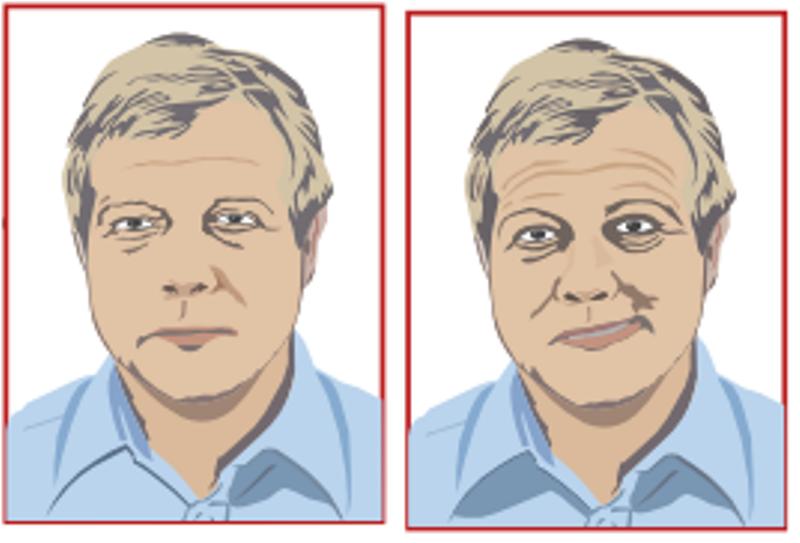 Какая проба показана на рисунке? В каком случае она считается положительной?__________________________________________________________________________________________________________________________________________________________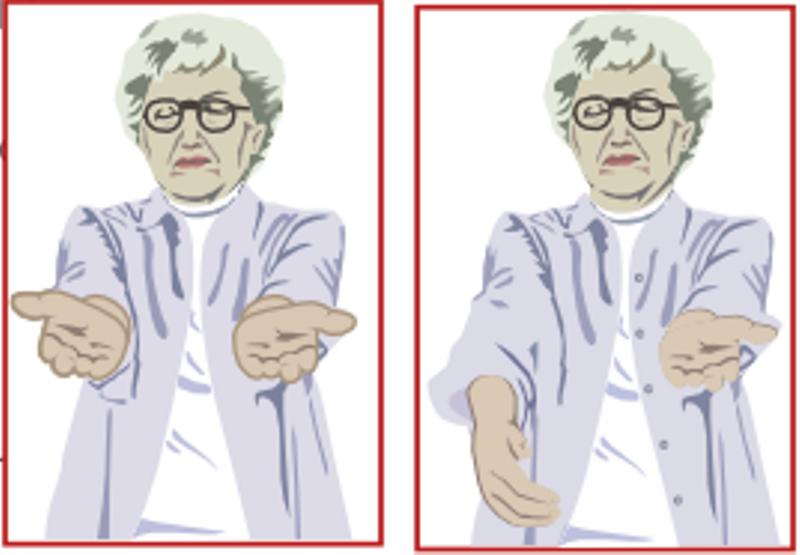 Дайте характеристику симптомам:Кернига________________________________________________________________________________________________________________________________________________________________________________________________________________________________________________________________________________________________ Брудзинского________________________________________________________________________________________________________________________________________________________________________________________________________________________________________________________________________________________________________Подпишите названия определяемых на картинках симптомов: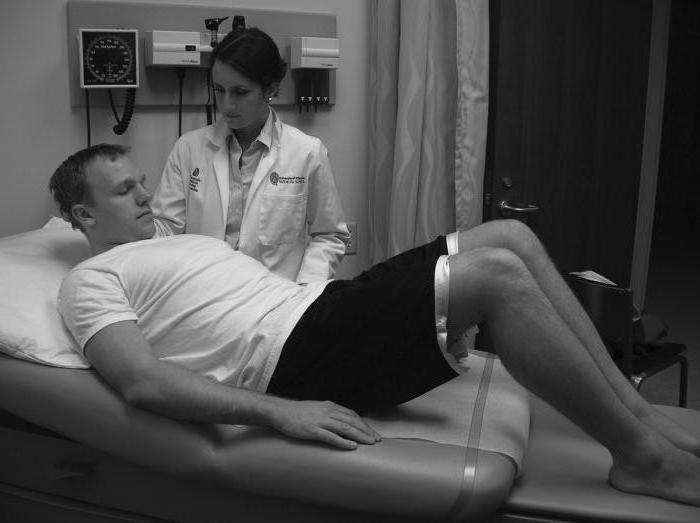 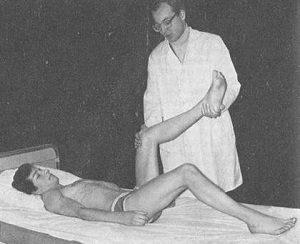 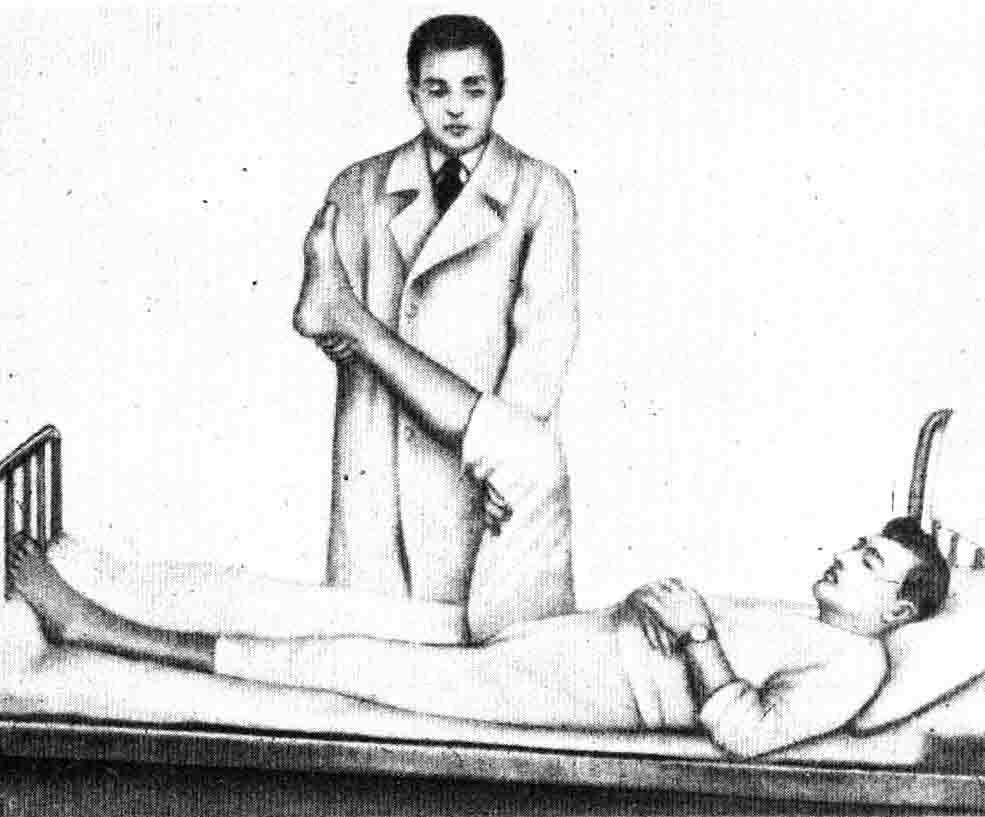 1.____________________________ 2.________________________ 3._________________________Задание №3Вставьте пропущенные слова и цифры. СПОСОБ ПРИМЕНЕНИЯ И ДОЗЫ ЛЕКАРСТВЕННЫХ СРЕДСТВ ПРИ НП• При наличии артериальной гипертензии (систолическое АД >1______мм рт.ст., диастолическое АД>110 мм рт.ст.) показано медленное снижение АД (не более чем на 2_______% от исходных величин в течение часа, потому что резкое снижение или АД ниже 160/110 мм рт.ст, опасны усугублением ишемии головного мозга). 3__________0,625-1,25 мг в/в струйно в течение 5 мин. 4___________— в/в 1000—2000 мг, вводят медленно (первые 3 мл в течение 3 мин) в течение 10—15 мин; препарат выбора при наличии судорожного синдрома. Противопоказан 5_________!• При артериальной гипотензии (САД <100 мм рт.ст.) в/в капельно вводят 6_________ (МНН — декстран [ср. мол. масса 50 000-70 000]) 400 мл (первые 50 мл струйно) или гидроксиэтилкрахмал 500 мл 6% р-ра. • При возникновении судорожного синдрома: 7________в/в в начальной дозе 8____мг, в последующем, при необходимости — 20 мг в/м или в/в капельно. Эффект развивается через несколько 9_____ , варьирует у разных пациентов.• Целесообразна 10____________ терапия (её эффективность не доказана, однако в отечественных исследованиях были получены положительные результаты у больных с инсультом).Актовегин* 11_____ мл (40 мг/мл) в/в медленно, допустимо в/м введение, но не более 5 мл, так как раствор обладает гиперосмотическими свойствами. Противопоказан при сердечной недостаточности II—III степени, отёке лёгких, олигоурии, анурии, гипергликемии.Глицин (для пациентов, находящихся в сознании и без нарушений глотания) — сублингвально или трансбуккально по 12_____ г (10 таблеток по 100 мг) в таблетках или в виде порошка после измельчения таблетки; противопоказания не выявлены; с осторожностью у пациентов с наклонностью к 13____________ (назначают в меньших дозах и под контроле АД, при его снижении ниже привычного уровня приём прекращают).Мексидол* — в/в струйно в течение 5-7 мин или капельно 0,2 г (14___ мл) в 100 мл 0,9% р-ра натрия хлорида; при быстром введении возможны 15____и 16________привкус во рту, ощущения «разливающегося тепла» во всем теле, неприятный запах, першение в горле и дискомфорт в грудной клетке, ощущение нехватки воздуха (носят кратковременный характер). Противопоказан при острой печёночной и/или 17________недостаточности; беременности, в детском возрасте; с осторожностью при тяжёлых острых аллергических реакциях в анамнезе.Семакс* — по 18______капли 19___ % р-ра (в 1 капле 500 мкг) в каждый носовой ход 4—6 раз в день (суточная доза 12—18 мг). Противопоказан при острых психических заболеваниях. С осторожностью применяют при заболеваниях эндокринной системы.Церебролизин* —20___мл в/в струйно медленно или 10—60 мл в 200 мл 0,9% р-ра натрия хлорида в/в капельно в течение 60—90 мин. Допустимо в/м введение не более 5 мл. Противопоказания: индивид. непереносимость препарата, острая почечная недостаточность, эпилептический статус.Задание №4Ситуационные задачиЗадания: 1. Определите неотложное состояние у пациента.         2. Составьте алгоритм оказания неотложной помощи.Задача №1Вызов СП к мужчине 66 лет. Со слов родственников за 3 часа до потери сознания он жаловался на сильную головную боль, головокружение, тошноту, рвоту. Накануне рассказывал о неприятностях на работе. В анамнезе – гипертоническая болезнь, систематически не лечился. Объективно: Сознание отсутствует. Не реагирует на болевые раздражители. Гиперемия лица, носогубная складка сглажена, угол рта опущен, температура тела 38С, зрачки расширены с обеих сторон, равны, реакция на свет отсутствует, тонус мышц снижен. АД 100/70 мм рт. ст., пульс 120 ударов в минуту, дыхание шумное, глубокое с периодами  апноэ до 5-10 сек.Ответ:_______________________________________________________________________________________________________________________________________________________________________________________________________________________________________________________________________________________________________________Задача №2Мужчина 75 лет, жалобы общую слабость, головокружение, головную боль (умеренно выраженную), на нарушение речи (по типу «каши во рту»), онемение в левых конечностях и левой половине лица. Болеет третий день. Сначала появилось онемение в правых конечностях, сегодня с утра появились нарушения речи.Объективно: АД 180/100 мм рт. ст., пульс 68 ударов в минуту, температура 36,6 град. С. Опущен угол рта слева, опущено левое веко. Снижена чувствительность в левых конечностях. Сила мышц рук и ног чуть снижена слева. Походка нарушена: слегка подволакивает левую ногу. Речь нарушена: нечетко выговаривает слова, «проглатывает» окончания фраз. Понимание речи сохранено. Ориентирован, понимает где находится, на вопросы пытается отвечать без задержки.Ответ:_______________________________________________________________________________________________________________________________________________________________________________________________________________________________________________________________________________________________________________Задание №5Выберите один правильный ответ:1. Причина геморрагического инсульта:ревматизмсахарный диабетшейный остеохондрозгипертоническая болезнь2. Менингеальный симптом — это:симптом Бабинскогоригидность мышц затылкасимптом Ортнерасимптом Пастернацкого3.  Сознание больного при геморрагическом инсульте чаще:сохраненоутрачено на короткое времяутрачено на длительное время (кома)изменено по типу сумеречного4.  При транспортировке больного с геморрагией в мозг необходимоубрать из-под головы подушкуприподнять ногичасто менять положение головы и туловищаизбегать изменений положения головы5. Для профилактики пролежней пациента необходимо переворачивать:через каждые 30 минутчерез 2 часа2 раза в деньодин раз в день6. К острым нарушениям мозгового кровообращения относят:начальные проявления недостаточности мозгового кровообращенияпреходящие нарушения мозгового кровообращенияпрогрессирующие нарушения мозгового кровообращениядисциркуляторную энцефалопатию7. Для лечения геморрагического инсульта используются все перечисленные средства, кроме:антикоагулянтные и антифибринолитические препаратыдицинон (этамзилат)глицинмексидол8. В остром периоде ишемического инсульта применяются все перечисленные лекарственные средства, кроме:тренталреополиглюкингепаринглицин9. Инсульт , при котором востановление пострадавших функций происходит в течении 3х недель называется:малый инсультгеморрагический инсультишемический инсультвнутримозговое кровоизлияние10. Для нейропротекции при остром нарушении мозгового кровообращения применимы следующие препараты, кроме:
1. аминазина
2. церебролизина
3. мексидола
4. глицина11. Догоспитальная тактика ведения больных с ишемическим инсультом должна включать следующие мероприятия, кроме:
1. госпитализации        2. введения ноотропов и спазмолитических препаратов (трентал, кавинтон, никотиновая кислота)
3. стабилизации АД на 20-30% выше привычного уровня
4. гипотензивной терапии до стабилизации артериального давления на 20-30% ниже привычного уровня12. В основе ишемического инсульта могут быть следующие патологии, кроме:
1. тромбоза сосудов головного мозга        2. эмболии сосудов головного мозга
3. сосудисто-мозговой недостаточности
4. кровоизлияния в мозг13. Для ишемического инсульта характерны все,  кроме:
1. постепенное нарастание симптоматики в течение нескольких часов
2. обычно пониженное АД
3. чаще пожилой возраст больного
4. гиперемия лица14. Для клиники геморрагического инсульта характерны все, кроме:
1. внезапное начало, часто на фоне высокого АД
2. гиперемия лица
3. чаще пожилой возраст больного
4. повышение температуры15.Исследования на догоспитальном этапе при нарушении мозгового кровообращения  все, кроме:ЭКГЭЭГизмерение АДисследование уровня глюкозы в крови16. Относительные противопоказания для госпитализации при нарушении мозгового кровообращения  все, кроме:терминальная комадеменция с выраженной инвалидизацией до развития инсультатерминальная стадия онкологических заболеванийвысокое АД17. При положительной  пробе Баре  больной не может удержать поднятые конечности в течение:10 секунд15 секунд20 секунд30 секунд18. Расстройства черепной иннервации при нарушении мозгового кровообращения  все, кроме:асимметрия лица «перекос» лица при просьбе показать зубыголовная больдисфагия (расстройства глотания)19. К исследованию неврологического статуса относят выявление  следующих признаков, кроме:речевые нарушенияснижение уровня сознаниядвигательные нарушения в конечностяхисследование концентрации глюкозы в крови20. Очаговые неврологические симптомы при нарушении мозгового кровообращения  все, кроме:зрительные (скотомы, квадрантные и гемианопсии, амавроз, фотопсии и др.)тошнота, рвотачувствительные двигательные (геми-, моно- и парапарезы)Задание №6Выпишите рецепты и дайте характеристику препаратам:Мексидол, Глицин, Каптоприл.Занятие № 3Тема: «Дифференциальная диагностика и оказание неотложной помощи на догоспитальном этапе в неврологии. Судорожный синдром»Задание №1Дайте определение:Эпилептический (судорожный) припадок - _______________________________________________________________________________________________________________________________________________________________________________________________________________________________________________________________Эпилептический статус - _______________________________________________________________________________________________________________________________________________________________________________________________________________________________________________________________Заполните таблицу: Наиболее частые причины судорожных припадков в различных возрастных группахНазовите формы судорожных припадков, что для них характерно:1._______________________________________________________________2. ________________________________________________________________Характер судорог может быть:1. ________________________________________________________2.__________________________________________________________3._____________________________________________________________Какие виды судорог показаны на рисунке?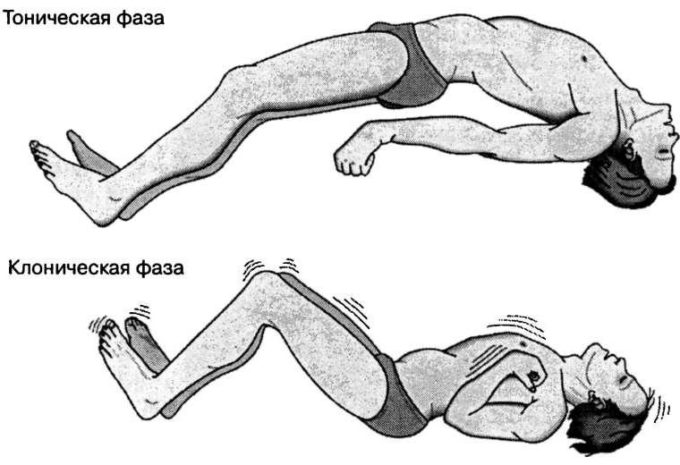 1. __________________________________________________2.___________________________________________________Задание №2 Заполните таблицуДифференциальная диагностика судорожных припадков при основных патологических состоянияхЗадание №3Вставьте пропущенные слова и цифры. СПОСОБ ПРИМЕНЕНИЯ И ДОЗЫ ЛЕКАРСТВЕННЫХ СРЕДСТВ ПРИ НП • При содержании глюкозы в крови менее 1     ммоль/л (или ex juvantibus) — 2      мл 40% р-ра 3      в/в (не более 120 мл из-за угрозы отёка головного мозга). Предварительно необходимо ввести 4      мл 5% р-ра 5        (100 мг) для предупреждения потенциально смертельной острой энцефалопатии Гайе—Вернике, которая развивается вследствие дефицита витамина В1, усугубляющегося на фоне поступления больших доз глюкозы, особенно при алкогольном опьянении и длительном голодании.• Лекарственная терапия судорожного припадкаПри парциальных припадках и однократном генерализованном припадке продолжительностью менее 5 мин необходимости в введении противосудорожных препаратов нет.Во всех остальных случаях необходимо назначение 6       : 7          в/в 10 мг, разведённый в 10 мл 0,9% р-ра натрия хлорида, со скоростью не более 8____    мл/мин (при большей скорости существует риск остановки дыхания). Допустимо ректальное введение р-ра в дозе 0,2-0,5 мг/кг у взр. и детей.У беременных при преэклампсии диазепам сопоставим по эффекту с магния сульфатом, при эклампсии — уступает последнему.При эпилептическом статусе:— в/в 100 мг 9______;— в/в струйно 25-50 мл 40% р-ра глюкозы (детям 1 г/кг);— в/в 10_____ 10-20 мг, повторное введение через 15 мин до общей дозы 40 мг;— немедленная госпитализация в отделение нейрореанимации.Задание №4 Выпишите рецепт и дайте характеристику препаратам:Диазепам, вит.В1.Задание №5 Составьте ситуационную задачу с судорожным синдромом и эталон ответа к нейЗадание №6Решите ситуационную задачу.Задания: 1. Определите  состояние у пациента.         2. Дальнейшая тактика в отношении пациентаВызов фельдшера к пациенту 23 лет. Со слов родственников впервые возник  генерализованный тонико-клонический судорожный приступ. Перед приступом пациент был возбужденным и раздражительным. Приступ продолжался 1 минуту, купировался самостоятельно. На момент приезда скорой помощи после приступа прошло 20 минут. Год назад пациент попал в автомобильную аварию, получил ЗЧМТ.Объективно: Кожа влажная. Тоны сердца приглушены. ЧСС 70 в минуту. АД 120/70 мм рт.ст. ЧДД 18 в минуту. Во время осмотра пациент спал. При обследовании проснулся, на вопросы отвечал с опозданием. Задание №7Тестовые задания.Выберите один правильный ответ:1. Для развернутого судорожного припадка при эпилепсии характерно
1.  генерализованные судороги (тонические или клонические)
2. самопроизвольное мочеиспускание и дефекация
3. локализованные клонические судороги нижних конечностей
4. сохранение ясного сознания во время и после припадка2. Признаки  генерализованных судорог психогенного припадка все, кроме:Характерно непроизвольное мочеиспускание.Повреждения при падении отсутствуют.Возможно возникновение в положении сидя или лёжа.Во сне не возникает.3. Для купирования судорожного статуса на догоспитальном этапе вводят
1. диазепама
2. оксибутирата натрия (ГОМК)
3. кофеина
4. Лазикса4. Показания к госпитализации при судорогах все, кроме:Пациенты после однократного эпилептического приступа с установленной причинойС впервые возникшим эпилептическим припадкомС купированным эпилептическим статусомПри серии припадков или эпилептическом статусе5. Исследования на догоспитальном этапе при нарушении мозгового кровообращения  все, кроме:ЭКГЭЭГИзмерение АДисследование уровня глюкозы в крови6. Эпилептический статус — судорожный припадок продолжительностью более:10 мин15 мин20 мин30 мин7. Наиболее частые причины судорожных припадков в возрасте до 10 лет все, кроме:Судороги на фоне лихорадкиИнфекции ЦНСОпухоли головного мозгаВрождённые нарушения обмена веществ 8.  Наиболее частые причины судорожных припадков в возрасте до 10 лет все, кроме:Судороги на фоне лихорадкиИнфекции ЦНСОпухоли головного мозгаТравмы9. Наиболее частые причины судорожных припадков в возрасте старше 60 лет все, кроме:Цереброваскулярные заболеванияОпухоли головного мозга, метастазы в головной мозгПередозировка ЛССудороги на фоне лихорадки10.  Для клиники парциальных припадков характерно:Сокращение отдельных мышечных групп, в некоторых случаях только с одной стороныНачальный вскрикПотеря сознания Падение на пол11. Для клиники генерализованных припадков характерно:Сокращение отдельных мышечных групп, в некоторых случаях только с одной стороныПотеря сознанияСознание чаще сохраненоАвтоматизмы (мелкие движения кистей, чавканье, нечленораздельные звуки и т.д.)12.  Для эпилептического статуса характерно все, кроме:Нередко заканчивается смертельным исходомПациент на 1—2 мин теряет контакт с окружающими (не понимает речь и иногда активно сопротивляется оказываемой помощи)Судорожные припадки следуют друг за другомВозникает спонтанно или в результате быстрой отмены противосудорожных препаратов13. Беременные с судорожными припадком подлежат немедленной госпитализации в:в отделение нейрореанимациив терапевтическое отделениеакушерско-гинекологический стационарв неврологическое отделение14. При серии припадков или эпилептическом статусе показана экстренная госпитализация в:в отделение нейрореанимациив терапевтическое отделениеакушерско-гинекологический стационарв неврологическое отделение15. Госпитализации в неврологическое отделение подлежат следующие категории пациентов:При серии припадков или эпилептическом статусе Пациенты после однократного эпилептического приступа с установленной причинойС впервые возникшим эпилептическим припадкомБеременные с судорожными припадком16.  Мероприятия при оказании неотложной помощи все, кроме:Защищать больного от травмВведение 40% р-ра глюкозы без тиамина (100 мг)Санация дыхательных путей: удаление вставной челюстиВо время приступа следить за проходимостью дыхательных путей17.  Во время приступа положение больного:На спинеНа бокуС приподнятым ногамиС приподнятой головой18. При оказании неотложной помощи диазепам в/в вводят в дозе:10 мг, разведённый в 10 мл 0,9% р-ра натрия хлорида30 мг, разведённый в 40 мл 0,9% р-ра натрия хлорида100 мг, разведённый в 10 мл 0,9% р-ра натрия хлорида50 мг, разведённый в 10 мл 0,9% р-ра натрия хлорида19 . При оказании неотложной помощи диазепам в/в вводят со скоростью не более:3 мл/мин5 мл/мин15 мл/мин30 мл/мин20. При оказании неотложной помощи  при эпилептическом статусе не применяют:в/в 100 мг тиаминав/в струйно 25-50 мл 40% р-ра глюкозыЭналаприлат 0,625-1,25 мг в/в струйнов/в диазепам 10-20 мг, повторное введение через 15 мин до общей дозы 40 мгСписок рекомендуемой литературы1. Багненко С.Ф., Верткина А.Л, Мирошниченко А.Г., Руководство по скорой медицинской помощи М.: ГЭОТАР-Медиа, 20192. Верткин А.Л.,.Барденштейн Л.М,.Брискин Б.С. Скорая помощь: руководство для фельдшеров и медсестер М.: Эксмо, 2017   3. Жуков Б.Н. Реаниматология. Учебное пособие. М.: ИЦ «Академия», 20164. Жуков Б.Н. Реаниматология. Учебное пособие. М.: ИЦ «Академия», 20155. Кирпиченко А.А., Гурленя А.М. Нервные и психические болезни с основами ухода за больными М.: Медицина, 20186. Общая рецептура: учебное пособие. / А.В.Туровский и др. – Изд.3-е, стер. – СПб.: Изд-во «Лань», 2019. – (Медицина. Специалитет)7. Отвагина Т.В. Неотложная медицинская  помощь. Учебник. РнД.: Феникс, 2017Первично церебральные комы1.2.3.4.5.Комы при вторичном поражении ЦНС эндогенными факторами1.2.3.Комы при вторичном поражении ЦНС экзогенными факторами1.2.3.4.5.Открывание глазОценка, баллыПроизвольноеНа обращённую речьНа болевой раздражительОтсутствуетСловесный ответОриентированность полнаяСпутанная речьНепонятные словаНечленораздельные звукиРечь отсутствуетДвигательная реакцияВыполняет командыЦеленаправленная на болевой раздражительНецеленаправленная на болевой раздражительТоническое сгибание на болевой раздражительТоническое разгибание на болевой раздражительОтсутствуетВсегоУгнетение сознанияКлинические проявлениябаллы по ГлазгоСтупорСопорКома поверхностнаяКома глубокаяКома атоническаяКритерии//КомыКритерии//КомыГипергликемическаяГипогликемическаяАлкогольнаяОпиатная1Причины2Скорость развития3Клинические проявления4Данные дополнительных методов исследования56Окклюзия мозговых сосудов, первичная тромботическая или вследствие эмболии из отдалённого источника при:Разрыв сосуда головного мозга и развитие внутримозгового и/или субарахноидального кровоизлияния при:1.2.3.4.51.2.3.4.Возраст больногоПричинаДо 10 лет1.2.3.4.5.6.10-25 лет1.2.3.4.5.6.25-60 лет (поздняя эпилепсия)1.2.3.4.5.6.Старше 60 лет1.2.3.№КритерииСудорожные припадки при алкоголизмеСудорожные припадки при интоксикации лекарственными препаратамиФебрильные судорожные припадкиЭпилептические припадки1Анамнез2Наследст-венность3Очаговая неврологическая симптоматика